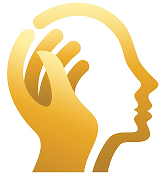 Oral Surgery Associates of CharlotteDr. Tara A. Valiquette, DMD & Dr. Erik F. Reitter, DDSPatient Information:					Today’s Date:_____________❏ Mr. ❏ Mrs. ❏ Ms. First Name:________________________ M:_____ Last Name:____________________ Nickname:________________Sex: ❏ Male ❏ Female  Birth Date:_______________ Age:________ Soc. Sec. #______________________ E-mail:__________________Street Address:____________________________________________ City:_________________ State:________ Zip:_______________Home Tel.(____)_______________________ Cell.(_____)_____________________  Alternate:(______)_________________________Referred By:______________________________ Dentist:_______________________ Medical Doctor:___________________ Driver’s Lic.#:_____________________________________  State:_______________________________Are you a student?_______________Full-Time or Part Time?______________________ Name of School:_____________________________Responsible Party / Guarantor Information (If under 18 or full time student):First Name:_______________________ M:_____ Last Name:____________________  Birth Date:____________ SS#:_________________Street Address:____________________________________________ City:_________________ State:________ Zip:_______________Home Tel.(____)_____________________Cell.(_____)_____________________  Alternate:(______)_________________________Insurance Information:I certify that I have read and I understand the questions above.  I will not hold my surgeon or any member of his / her staff responsible for any errors or omissions that I have made in completing this form.
Patient/Guardian:________________________________________________	Date:________________________Print Name:_____________________________________________Are you in good health? Yes / No    				Height:____________ Weight:_____________Are you under the care of a physician?  Yes / No		 Please Describe______________________________ Have you had or do you currently have:  Allergies / MedicationsI certify that I have read and I understand the questions above.  I will not hold my surgeon or any member of his / her staff responsible for any errors or omissions that I have made in completing this form.
Patient/Guardian:____________________________________________Date:_______________ Reviewed By:_________________Patient Name (Print):__________________________________________Primary Dental InsurancePrimary Medical InsuranceInsurance Co. Name:Insurance Co. Name:Claims Address:Claims Address:Phone #:Phone #:Policy #:                                            Group#:Policy #:                                                       Group#:Policy Holder:                                   Relation to pt:Policy Holder:                                   Relation to pt:Home Address:Home Address:SS #:                                             Date of Birth:SS #:                                             Date of Birth:Employer:                                   Home Phone:Employer:                                   Home Phone:Heart Condition:  Yes / NoPlease Describe:High Blood Pressure / Low Blood Pressure (Circle One )Rheumatic Fever:    Yes / NoLung / Breathing Condition:  Yes / NoPlease Describe:Asthma:       Yes / NoEmphysema :     Yes / NoTuberculosis:  Yes / NoTobacco Use:  Yes / NoPlease Describe:Blood / Bleeding Condition:  Yes / NoPlease Describe:Hepatitis, Jaundice, Liver disease:  Yes / NoConvulsions / Epilepsy:  Yes / NoStroke /  Heart Attack:   Yes / NoThyroid Trouble:   Yes / NoDiabetes:  Yes / No Last Reading:                                             Date:Kidney Condition:   Yes / NoPlease Describe:Bone Condition:   Yes / NoPlease Describe:Infectious / Contagious Diseases:   Yes / NoPlease Describe:Cancer / Radiation Treatment:   Yes / NoPlease Describe:History of Alcohol / Drug Abuse:   Yes / NoReaction to general anesthesia in the past:  Yes / NoPlease list any allergies including drugs, seasonal, foodPlease list all of you current medications including herbal supplements: